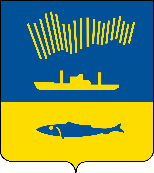 АДМИНИСТРАЦИЯ ГОРОДА МУРМАНСКАП О С Т А Н О В Л Е Н И Е                                                                                                                      №О внесении изменений в приложение к постановлению администрациигорода Мурманска от 10.01.2018 № 19 «Об утвержденииадминистративного регламента предоставления муниципальнойуслуги «Выдача разрешения на осуществление земляных работ натерритории муниципального образования город Мурманск»(в ред. постановлений от 06.06.2018 № 1674, от 31.07.2018 № 2369, от 16.04.2019 № 1388)В соответствии с Федеральными законами от 06.10.2003 № 131-ФЗ «Об общих принципах организации местного самоуправления в Российской Федерации», от 03.08.2018 № 340-ФЗ «О внесении изменений в Градостроительный кодекс Российской Федерации и отдельные законодательные акты Российской Федерации», Уставом муниципального образования город Мурманск,  постановлением администрации города Мурманска от 06.05.2019 № 1620 «О внесении изменений в постановление администрации города Мурманска от 26.02.2009  № 321 «О порядке разработки и утверждения административных регламентов предоставления муниципальных услуг в муниципальном образовании город Мурманск»                     п о с т а н о в л я ю:1. Внести изменения в приложение к постановлению администрации города Мурманска от 10.01.2018 № 19 «Об утверждении административного регламента предоставления муниципальной услуги «Выдача разрешения на осуществление земляных работ на территории муниципального образования город Мурманск» (в ред. постановлений от 06.06.2018 № 1674, от 31.07.2018                                     № 2369, от 16.04.2019 № 1388), изложив его в новой редакции согласно приложению к настоящему постановлению.2. Отделу информационно-технического обеспечения и защиты информации администрации города Мурманска (Кузьмин А.Н.) разместить настоящее постановление с приложением на официальном сайте администрации города Мурманска в сети Интернет.3. Редакции газеты «Вечерний Мурманск» (Хабаров В.А.) опубликовать настоящее постановление с приложением.4. Настоящее постановление вступает в силу со дня официального опубликования.5. Контроль за выполнением настоящего постановления возложить на заместителя главы администрации города Мурманска Изотова А.В.Глава администрации города Мурманска	                                                                          А.И. Сысоев